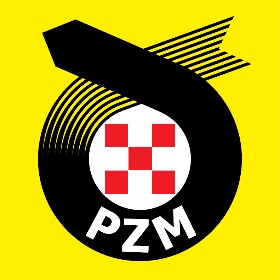 Karta zgłoszenia drużyny do finału powiatowego / Ogólnopolskiego Turniej Bezpieczeństwa w Ruchu DrogowymSZKOŁA (nazwa i adres szkoły, nr tel., nr faxu)……………………………..…………………………………………….……….....…….……………………………..…………………………………………….……….....…….Liczba uczniów szkoły biorąca udział w eliminacjach szkolnych/powiatowych (dane potrzebne do celów statystycznych) …………………………………………………………………………………Uwaga! Prosimy organizatorów eliminacji powiatowych/regionalnych o nie przyjmowanie zgłoszeń bez podanej liczby uczniów w eliminacjach szkolnych!!!!ZAWODNICY:Niepotrzebne skreślić- Ważne!  Proszę wypełnić drukowanymi literami lub komputerowo, adres email konieczny jest do dalszej korespondencji.OPIEKUN (imię i nazwisko):……………………………..…………………………………………….……….....…….Tel. kontaktowy: …….…….……………e-mail: ……………………...…..…………Data: ……………………...Podpis i funkcja zgłaszającego: ………………………….Klauzula informacyjna dot. przetwarzania danych osobowych W związku z koniecznością przetwarzania danych osobowych informujemy, że:1. Administratorem danych osobowych podanych w druku danych osobowych będących załącznikiem do wniosku o przyznanie licencji wraz
z ew. załącznikami jest Polski Związek Motorowy (PZM) z siedzibą w Warszawie (02-518), przy ul. Kazimierzowskiej 66; 2. Prawa przysługujące osobie, której dane dotyczą to: a) żądanie dostępu do danych osobowych, ich sprostowania oraz otrzymania kopii
tych danych, jak również otrzymania pełnej informacji o ich przetwarzaniu; b) żądanie usunięcia danych osobowych lub ograniczenia ich
przetwarzania wyłącznie do ich przechowywania, a także wniesienia sprzeciwu wobec ich przetwarzania; c) żądanie przenoszenia danych,
w tym otrzymania podanych danych w postaci pliku komputerowego w powszechnie używanym formacie lub przesłania tego pliku innemu administratorowi; d) wniesienie skargi do Prezesa Urzędu Ochrony Danych Osobowych, na przetwarzanie danych osobowych przez PZM. 3. Wszelkie wnioski, pytania i żądania związane z przetwarzaniem można kierować do inspektora ochrony danych PZM na adres e-mail: iod@pzm.plIMIĘ I NAZWISKOIMIĘ I NAZWISKODATA URODZENIA1.2.3.